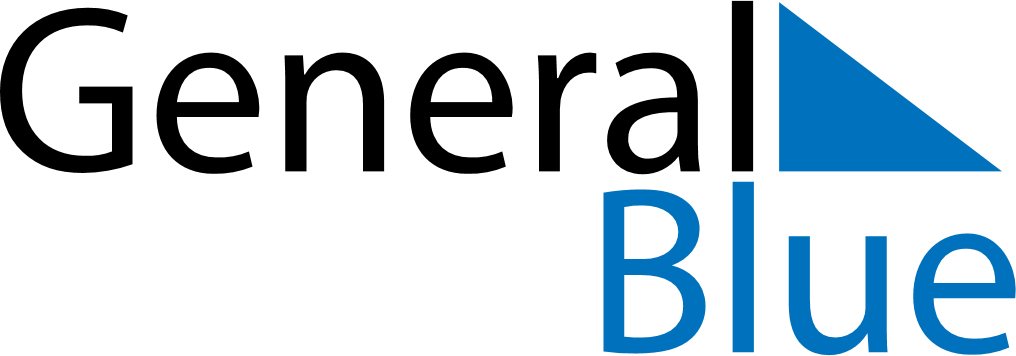 August 2024August 2024August 2024August 2024August 2024August 2024Ash Shamiyah, Al Asimah, KuwaitAsh Shamiyah, Al Asimah, KuwaitAsh Shamiyah, Al Asimah, KuwaitAsh Shamiyah, Al Asimah, KuwaitAsh Shamiyah, Al Asimah, KuwaitAsh Shamiyah, Al Asimah, KuwaitSunday Monday Tuesday Wednesday Thursday Friday Saturday 1 2 3 Sunrise: 5:08 AM Sunset: 6:40 PM Daylight: 13 hours and 32 minutes. Sunrise: 5:09 AM Sunset: 6:39 PM Daylight: 13 hours and 30 minutes. Sunrise: 5:09 AM Sunset: 6:39 PM Daylight: 13 hours and 29 minutes. 4 5 6 7 8 9 10 Sunrise: 5:10 AM Sunset: 6:38 PM Daylight: 13 hours and 28 minutes. Sunrise: 5:10 AM Sunset: 6:37 PM Daylight: 13 hours and 26 minutes. Sunrise: 5:11 AM Sunset: 6:36 PM Daylight: 13 hours and 25 minutes. Sunrise: 5:11 AM Sunset: 6:35 PM Daylight: 13 hours and 23 minutes. Sunrise: 5:12 AM Sunset: 6:35 PM Daylight: 13 hours and 22 minutes. Sunrise: 5:13 AM Sunset: 6:34 PM Daylight: 13 hours and 21 minutes. Sunrise: 5:13 AM Sunset: 6:33 PM Daylight: 13 hours and 19 minutes. 11 12 13 14 15 16 17 Sunrise: 5:14 AM Sunset: 6:32 PM Daylight: 13 hours and 18 minutes. Sunrise: 5:14 AM Sunset: 6:31 PM Daylight: 13 hours and 16 minutes. Sunrise: 5:15 AM Sunset: 6:30 PM Daylight: 13 hours and 15 minutes. Sunrise: 5:15 AM Sunset: 6:29 PM Daylight: 13 hours and 13 minutes. Sunrise: 5:16 AM Sunset: 6:28 PM Daylight: 13 hours and 12 minutes. Sunrise: 5:17 AM Sunset: 6:27 PM Daylight: 13 hours and 10 minutes. Sunrise: 5:17 AM Sunset: 6:26 PM Daylight: 13 hours and 9 minutes. 18 19 20 21 22 23 24 Sunrise: 5:18 AM Sunset: 6:25 PM Daylight: 13 hours and 7 minutes. Sunrise: 5:18 AM Sunset: 6:24 PM Daylight: 13 hours and 6 minutes. Sunrise: 5:19 AM Sunset: 6:23 PM Daylight: 13 hours and 4 minutes. Sunrise: 5:19 AM Sunset: 6:22 PM Daylight: 13 hours and 2 minutes. Sunrise: 5:20 AM Sunset: 6:21 PM Daylight: 13 hours and 1 minute. Sunrise: 5:20 AM Sunset: 6:20 PM Daylight: 12 hours and 59 minutes. Sunrise: 5:21 AM Sunset: 6:19 PM Daylight: 12 hours and 58 minutes. 25 26 27 28 29 30 31 Sunrise: 5:22 AM Sunset: 6:18 PM Daylight: 12 hours and 56 minutes. Sunrise: 5:22 AM Sunset: 6:17 PM Daylight: 12 hours and 54 minutes. Sunrise: 5:23 AM Sunset: 6:16 PM Daylight: 12 hours and 53 minutes. Sunrise: 5:23 AM Sunset: 6:15 PM Daylight: 12 hours and 51 minutes. Sunrise: 5:24 AM Sunset: 6:14 PM Daylight: 12 hours and 49 minutes. Sunrise: 5:24 AM Sunset: 6:12 PM Daylight: 12 hours and 48 minutes. Sunrise: 5:25 AM Sunset: 6:11 PM Daylight: 12 hours and 46 minutes. 